План за 1 одд. за  периодот 13.04 – 16.04.2020Вторникhttps://www.youtube.com/watch?v=7yx2xIpNiQ4https://www.youtube.com/watch?v=EIVoIaqd0ncЧетвртокhttps://www.youtube.com/watch?v=CzYplxl_RAc Ви испраќам и ПП игри и еден цртеж за боењеСРЕЌЕН ПРАЗНИК! 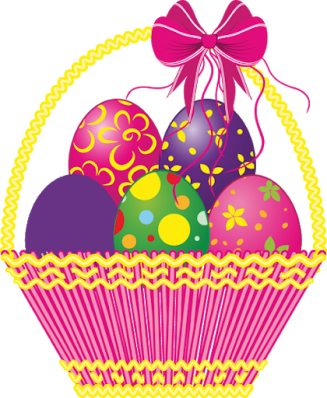 